Ярмарка огневая, яркая!Ярмарка плясовая, жаркая!Гляньте налево — лавки с товаром!Гляньте направо — веселье даром!       23 октября 2019 года в нашем детском саду состоялся традиционный веселый праздник — народное гуляние «Осенняя ярмарка». На ярмарку собрались дети с родителями, педагоги ДОУ.     Веселые осенние праздники в детском саду проходят ярко, красочно и эмоционально.     В ярмарке  принимали участие все возрастные группы и родители.  Ребята активно участвовали в развлечениях, танцах и песнях.    Огромное спасибо всем родителям, которые приняли участие в данном мероприятии, поддержали своих детей! Совместное творчество взрослых и детей объединяет и дарит позитив, вдохновение и радость!    «Осенняя ярмарка» прошла очень весело и оживленно, с азартом и позитивными эмоциями; интерес к данному мероприятию превзошел все возможные ожидания. Много ярких и незабываемых эмоций и впечатлений принес праздник, как детям, так и взрослым.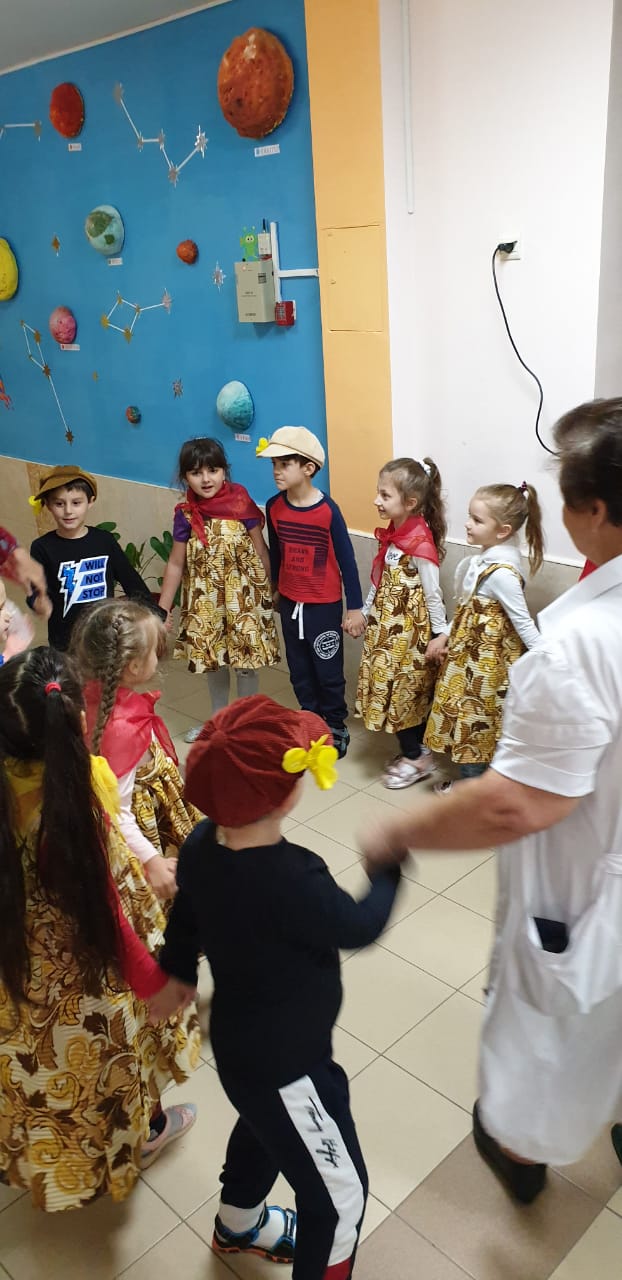 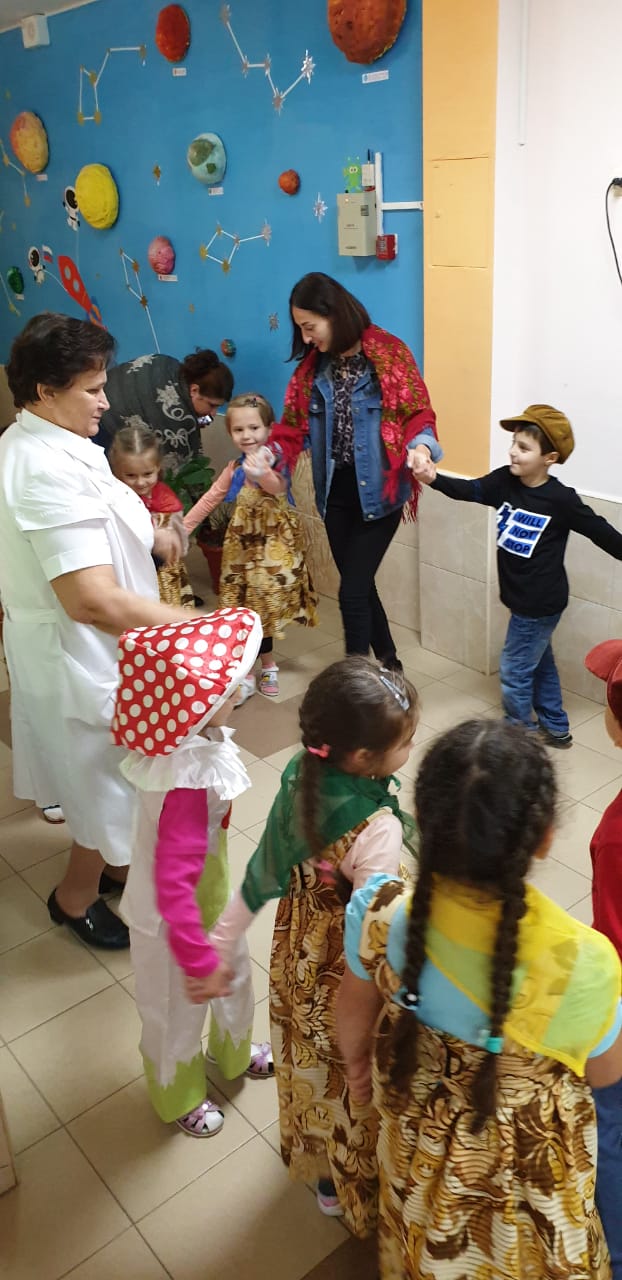 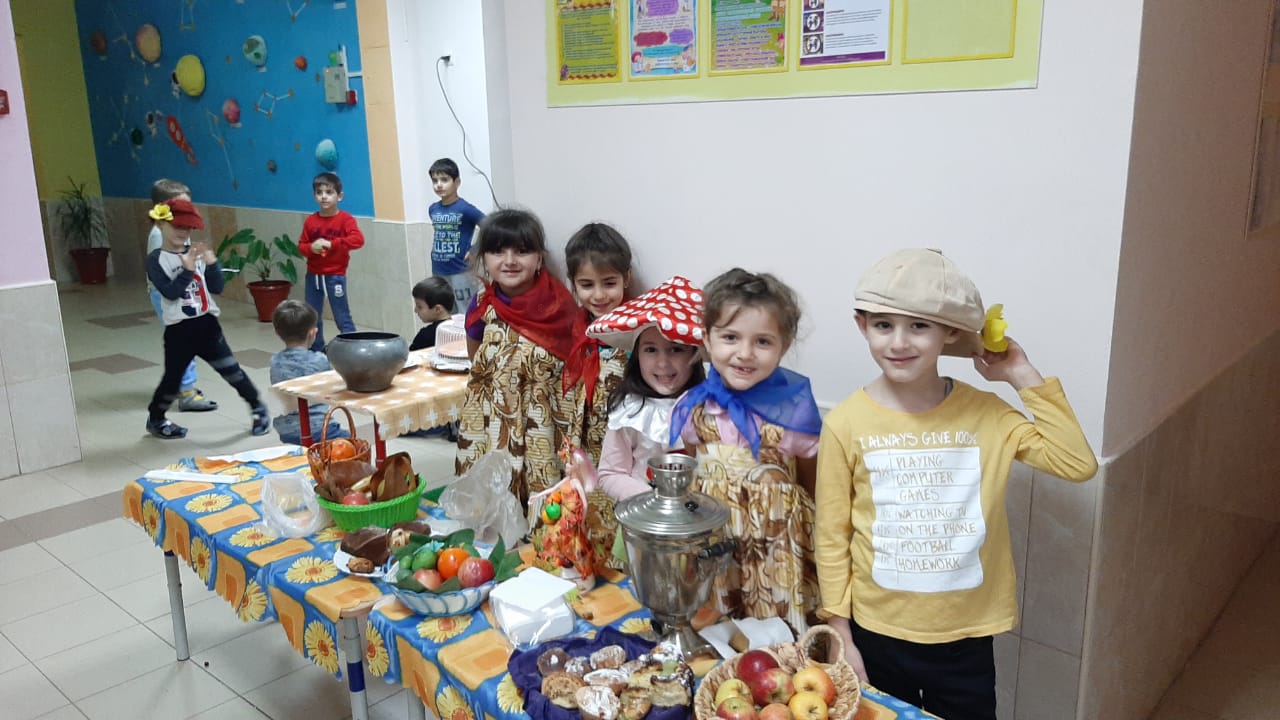 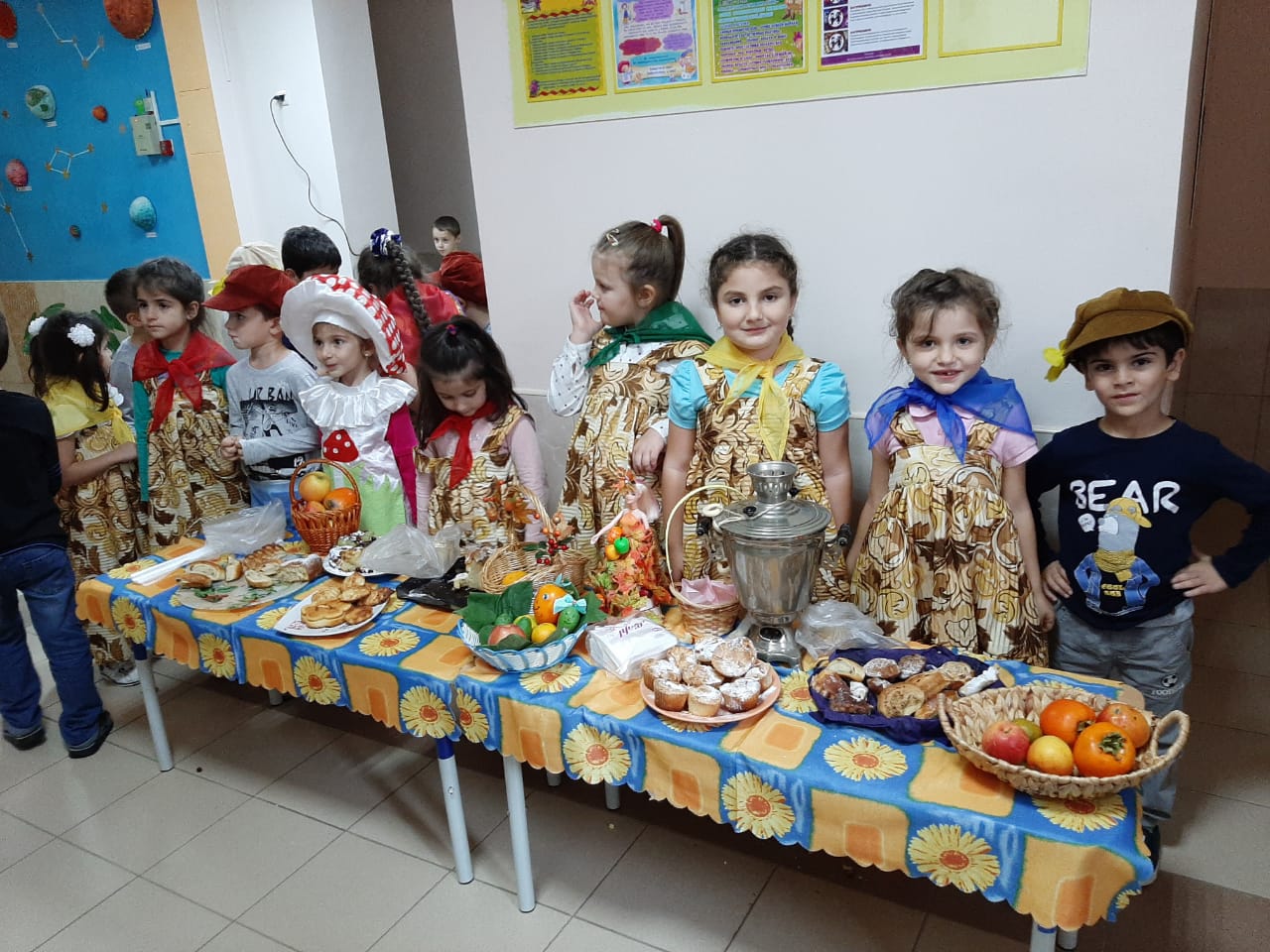 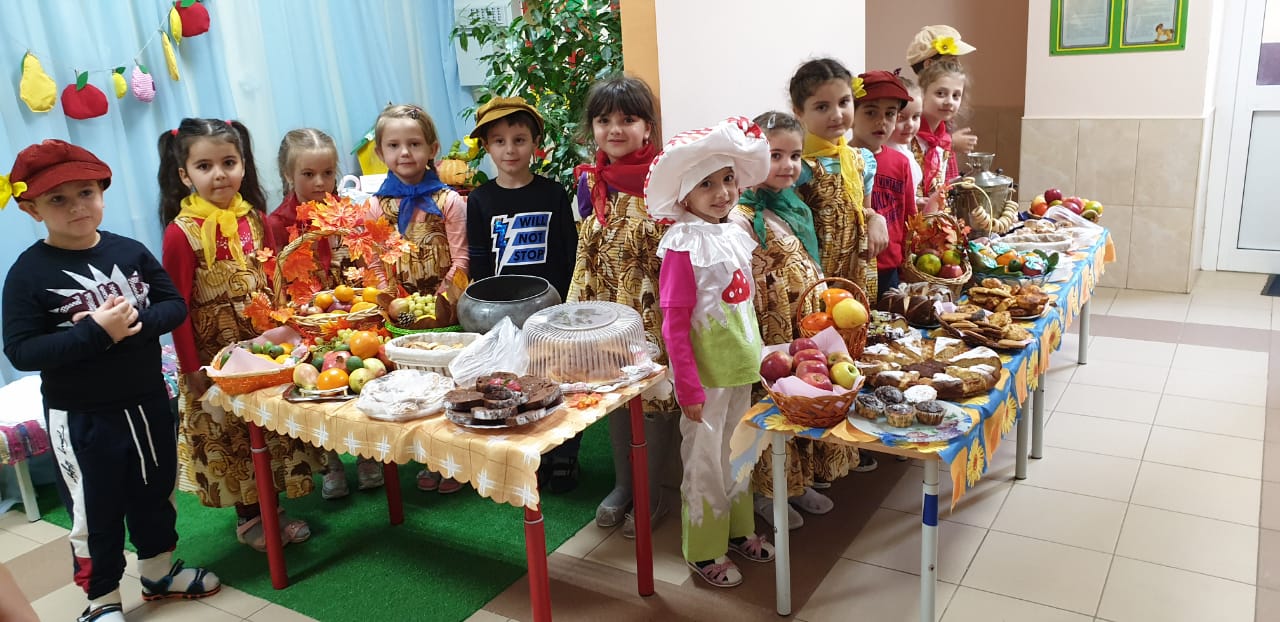 